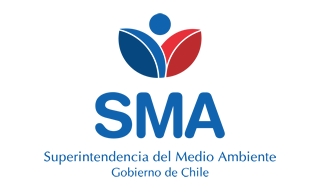 
INFORME DE FISCALIZACIÓN AMBIENTAL
Normas de Emisión
FRUTERA SAN FERNANDO (SAN BERNARDO)
DFZ-2017-1258-XIII-NE-EI
1. RESUMEN.
El presente documento da cuenta del informe de examen de la información realizado por la Superintendencia del Medio Ambiente (SMA), al establecimiento industrial “FRUTERA SAN FERNANDO (SAN BERNARDO)”, en el marco de la norma de emisión DS.46/02 para el reporte del período correspondiente a SEPTIEMBRE del año 2016.
Entre los principales hechos constatados como no conformidades se encuentran: El establecimiento industrial no presenta el autocontrol correspondiente al mes de SEPTIEMBRE de 2016 para el(los) siguiente(s) punto(s) de descarga(s):  PUNTO 1;
2. IDENTIFICACIÓN DEL PROYECTO, ACTIVIDAD O FUENTE FISCALIZADA
3. ANTECEDENTES DE LA ACTIVIDAD DE FISCALIZACIÓN
4. ACTIVIDADES DE FISCALIZACIÓN REALIZADAS Y RESULTADOS
	4.1. Identificación de la descarga
	4.2. Resumen de resultados de la información proporcionada
5. CONCLUSIONES
Del total de exigencias verificadas, se identificó la siguiente no conformidad:
6. ANEXOSNombreFirma
Aprobado
Elaborado
JUAN PABLO RODRÍGUEZ FERNÁNDEZ
VERÓNICA GONZÁLEZ DELFÍN
24-04-2017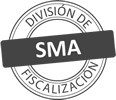 Titular de la actividad, proyecto o fuente fiscalizada:
FRUTERA SAN FERNANDOTitular de la actividad, proyecto o fuente fiscalizada:
FRUTERA SAN FERNANDORUT o RUN:
86381300-KRUT o RUN:
86381300-KIdentificación de la actividad, proyecto o fuente fiscalizada:
FRUTERA SAN FERNANDO (SAN BERNARDO)Identificación de la actividad, proyecto o fuente fiscalizada:
FRUTERA SAN FERNANDO (SAN BERNARDO)Identificación de la actividad, proyecto o fuente fiscalizada:
FRUTERA SAN FERNANDO (SAN BERNARDO)Identificación de la actividad, proyecto o fuente fiscalizada:
FRUTERA SAN FERNANDO (SAN BERNARDO)Dirección:
PANAMERICANA SUR KM 27, ESQUINA LO HERRERARegión:
REGIÓN METROPOLITANAProvincia:
MAIPOComuna:
SAN BERNARDOCorreo electrónico:
GVIDAL@FRUSAN.CLCorreo electrónico:
GVIDAL@FRUSAN.CLTeléfono:
Teléfono:
Motivo de la Actividad de Fiscalización:Actividad Programada de Seguimiento Ambiental de Normas de Emisión referentes a la descarga de Residuos Líquidos para el período de SEPTIEMBRE del 2016.Materia Específica Objeto de la Fiscalización:Analizar los resultados analíticos de la calidad de los Residuos Líquidos descargados por la actividad industrial individualizada anteriormente, según la siguiente Resolución de Monitoreo (RPM):
SISS N° 4928 de fecha 12-11-2012Instrumentos de Gestión Ambiental que Regulan la Actividad Fiscalizada:La Norma de Emisión que regula la actividad es:
N° 46/2002 Establece Norma de Emisión de Residuos Líquidos a Aguas SubterráneasPunto DescargaNormaTabla cumplimientoMes control Tabla CompletaCuerpo receptorCódigo CIIU N° RPMFecha emisión RPMÚltimo período Control DirectoPUNTO 1DS.46/02TABLA 1DICIEMBREACUIFERO MV31131492812-11-2012N° de hechos constatadosN° de hechos constatadosN° de hechos constatadosN° de hechos constatadosN° de hechos constatadosN° de hechos constatadosN° de hechos constatadosN° de hechos constatados1234567Punto DescargaInformaEfectúa descargaEntrega dentro de plazoEntrega parámetros solicitadosEntrega con frecuencia solicitadaCaudal se encuentra bajo ResoluciónParámetros se encuentran bajo normaPresenta RemuestrasPUNTO 1NONO APLICANO APLICANO APLICANO APLICANO APLICANO APLICANO APLICAN° de Hecho ConstatadoExigencia AsociadaDescripción de la No Conformidad1Informar autocontrolEl establecimiento industrial no entrega el autocontrol durante el período controlado de SEPTIEMBRE de 2016 para el siguiente punto de descarga:
PUNTO 1N° AnexoNombre Anexo 1Ficha de resultados de autocontrol PUNTO 1